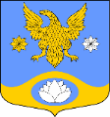 Р О С С И Й С К А Я    Ф Е Д Е Р А Ц И ЯЛЕНИНГРАДСКАЯ ОБЛАСТЬМУНИЦИПАЛЬНОЕ ОБРАЗОВАНИЕ КОЛТУШСКОЕ СЕЛЬСКОЕ ПОСЕЛЕНИЕВСЕВОЛОЖСКОГО МУНИЦИПАЛЬНОГО РАЙОНАЛЕНИНГРАДСКОЙ ОБЛАСТИСОВЕТ ДЕПУТАТОВР Е Ш Е Н И Е17 декабря 2021 года № 54                                                                       дер.КолтушиВ соответствии со ст. 14 Федерального закона от 06.10.2003 № 131-ФЗ 
«Об общих принципах организации местного самоуправления в Российской Федерации», ст.ст. 154, 156, 158  Жилищного кодекса Российской Федерации, постановлением Правительства Российской Федерации от 13.08.2006 № 491 
«Об утверждении Правил содержания общего имущества в многоквартирном доме и правил изменения размера платы за содержание и ремонт жилого помещения в случае оказания услуг и выполнения работ по управлению, содержанию и ремонту общего имущества в многоквартирном доме ненадлежащего качества и (или) с перерывами, превышающими установленную продолжительность», постановлением администрации МО Колтушское СП 
от 09.07.2018 № 316 «Об утверждении Порядка установления размера платы 
за содержание жилого помещения для собственников помещений 
в многоквартирном доме, которые не приняли решение о выборе способа управления многоквартирным домом, решение об установлении размера платы 
за содержание жилого помещения и порядка определения предельных индексов изменения такой платы», уставом муниципального образования Колтушское сельское поселение Всеволожского муниципального района Ленинградской области, рассмотрев обращения ООО «Жилкомсервис» №88/21 от 19.07.2021, №47 от 08.10.2021, совет депутатов принял РЕШЕНИЕ:Установить размер платы за содержание жилого помещения 
для собственников помещений в многоквартирных жилых домах, расположенных по адресу: Ленинградская область, Всеволожский район, д. Старая, пер. Школьный д.1, д.3, которые не приняли решение об установлении размера платы за содержание жилого помещения (приложение 1 к решению). Установить размер платы за содержание жилого помещения 
для собственников помещений в многоквартирных жилых домах, расположенных по адресу: Ленинградская область, Всеволожский район, д. Старая, пер.Школьный д.14, д.18, д.22 корп.1,2,3, которые не приняли решение об установлении размера платы за содержание жилого помещения (приложение 2 к решению).        3. Установить размер платы за содержание жилого помещения 
для собственников помещений в многоквартирных жилых домах, расположенных по адресу: Ленинградская область, Всеволожский район, д.Старая д.31, д.54, д.Колбино, д.20, д.Колтуши, д.15, которые не приняли решение об установлении размера платы за содержание жилого помещения (приложение 3 к решению).        4. Установить размер платы за содержание жилого помещения 
для собственников помещений в многоквартирных жилых домах, расположенных по адресу: Ленинградская область, Всеволожский район, п.Воейково д.1, д.2, д.11, д.3 (кот.), д.4 (кот.), д.6, д.39, д.43, д.11, д.Старая д.3, д.5, д.9, д.Старая, пер.Школьный д.12, д.16, д.20, которые не приняли решение об установлении размера платы за содержание жилого помещения (приложение 4 к решению).       5. Установить размер платы за содержание жилого помещения 
для собственников помещений в многоквартирных жилых домах, расположенных по адресу: Ленинградская область, Всеволожский район, п.Воейково, д.7, д.Старая, д.7, которые не приняли решение об установлении размера платы за содержание жилого помещения (приложение 5 к решению).       6. Установить размер платы за содержание жилого помещения 
для собственников помещений в многоквартирных жилых домах, расположенных по адресу: Ленинградская область, Всеволожский район, д.Кальтино д.1, д.Старая, д.35, которые не приняли решение об установлении размера платы за содержание жилого помещения (приложение 6 к решению).        7.   Установить размер платы за обслуживание внутридомового газового оборудования (ВДГО) в соответствии с фактической стоимостью данной услуги, на основании Договора о техническом обслуживании и ремонте ВДГО многоквартирного жилого дома с ресурсоснабжающей организацией.        8. Установить для многоквартирных домов, подключенных к централизованной системе водоснабжения и не подключенных (технически не присоединены) к централизованной системе водоотведения, плату за вывоз жидких бытовых отходов (ЖБО). Начисление платы потребителям жилых помещений производится по факту оказания услуги. Объем и стоимость единицы предоставляемой услуги определяется из фактически вывезенного объема ЖБО и стоимости на дату предоставления услуги.9. Опубликовать настоящее решение в газете «Колтушский вестник» 
и разместить на официальном сайте МО Колтушское СП.10. Решение вступает в силу с 01.01.2022 и действует до 31.12.2023 включительно.11.  Контроль за исполнением решения возложить на главу администрации.Глава муниципального образования	                                            Э.М. ЧиркоПриложение 1к решению совета депутатовМО Колтушское СПот 17 декабря 2021 года № 54 Размер платы  за содержание жилого помещения для собственников помещений 
в многоквартирных жилых домах, расположенных по адресу: Ленинградская область, Всеволожский район, д. Старая пер.Школьный, д.1, д.3, которые не приняли решение об установлении размера платы за содержание жилого помещенияПриложение 2к решению совета депутатовМО Колтушское СПот 17 декабря 2021 года № 54Размер платы  за содержание жилого помещения для собственников помещений 
в многоквартирных жилых домах, расположенных по адресу: Ленинградская область, Всеволожский район, д. Старая, пер.Школьный д.14, д.18, д.22 корп.1,2,3, которые не приняли решение об установлении размера платы за содержание жилого помещенияПриложение 3к решению совета депутатовМО Колтушское СПот 17 декабря 2021 года № 54Размер платы  за содержание жилого помещения для собственников помещений 
в многоквартирных жилых домах, расположенных по адресу: Ленинградская область, Всеволожский район, д.Старая д.31, д.54, д.Колбино д.20, д.Колтуши д.15,  которые не приняли решение об установлении размера платы за содержание жилого помещенияПриложение 4к решению совета депутатовМО Колтушское СПот 17 декабря 2021 года № 54Размер платы за содержание жилого помещения для собственников помещений 
в многоквартирных жилых домах, расположенных по адресу: Ленинградская область, Всеволожский район, п.Воейково д.1, д.2, д.11,д.3 (кот.), д.4 (кот.), д.6,д.39, д.43, д.11, д.Старая д.3, д.5, д.9, д.Старая, пер.Школьный, д.12, д.16, д.20, которые не приняли решение об установлении размера платы за содержание жилого помещенияПриложение 5к решению совета депутатовМО Колтушское СПот 17 декабря 221 года № 54Размер платы  за содержание жилого помещения для собственников помещений 
в многоквартирных жилых домах, расположенных по адресу: Ленинградская область, Всеволожский район, п.Воейково д.7, д.Старая д.7, которые не приняли решение об установлении размера платы за содержание жилого помещенияПриложение 6к решению совета депутатовМО Колтушское СПот 17 декабря 2021 года № 54Размер платы  за содержание жилого помещения для собственников помещений 
в многоквартирных жилых домах, расположенных по адресу: Ленинградская область, Всеволожский район, д.Кальтино д.1, д.Старая д.35, которые не приняли решение об установлении размера платы за содержание жилого помещенияп/пНаименование услугиЕдиница измеренияРазмер платыграждан за содержание и ремонт жилого помещения, руб./ кв.м.Примечание12341.Услуги по содержанию общего имущества жилого дома и техническое обслуживание общих коммуникаций, в том числе услуги управления, включая:Руб./1кв.м./мес.18,44Среднее значение стоимости аналогичных видов услуг  в однотипных многоквартирных домах1.1.Услуги по содержанию общего имущества МКД Руб./1кв.м./мес.15,20Среднее значение стоимости аналогичных видов услуг  в однотипных многоквартирных домах1.2.Услуги по управлению МКДРуб./1кв.м./мес.3,24Среднее значение стоимости аналогичных видов услуг  в однотипных многоквартирных домах2.Услуги по уборке лестничных клеток и содержанию придомовой территорииРуб./1кв.м./мес.4,30Среднее значение стоимости аналогичных видов услуг  в однотипных многоквартирных домах3.Пользование и техническое обслуживание лифтовРуб./1кв.м./мес.4,69Среднее значение стоимости аналогичных видов услуг  в однотипных многоквартирных домахп/пНаименование услугиЕдиница измеренияРазмер платыграждан за содержание и ремонт жилого помещения, руб./ кв.м.Примечание12341.Услуги по содержанию общего имущества жилого дома и техническое обслуживание общих коммуникаций, в том числе услуги управления, включая:Руб./1кв.м./мес.14,05Среднее значение стоимости аналогичных видов услуг  в однотипных многоквартирных домах1.1.Услуги по содержанию общего имущества МКД Руб./1кв.м./мес.11,45Среднее значение стоимости аналогичных видов услуг  в однотипных многоквартирных домах1.2.Услуги по управлению МКДРуб./1кв.м./мес.2,60Среднее значение стоимости аналогичных видов услуг  в однотипных многоквартирных домах2.Услуги по уборке лестничных клеток и содержанию придомовой территорииРуб./1кв.м./мес.3,68Среднее значение стоимости аналогичных видов услуг  в однотипных многоквартирных домахп/пНаименование услугиЕдиница измеренияРазмер платыграждан за содержание и ремонт жилого помещения, руб./ кв.м.Примечание12341.Услуги по содержанию общего имущества жилого дома и техническое обслуживание общих коммуникаций, в том числе услуги управления, включая:Руб./1кв.м./мес.8,70Среднее значение стоимости аналогичных видов услуг  в однотипных многоквартирных домах1.1.Услуги по содержанию общего имущества МКД Руб./1кв.м./мес.6,59Среднее значение стоимости аналогичных видов услуг  в однотипных многоквартирных домах1.2.Услуги по управлению МКДРуб./1кв.м./мес.2,11Среднее значение стоимости аналогичных видов услуг  в однотипных многоквартирных домахп/пНаименование услугиЕдиница измеренияРазмер платыграждан за содержание и ремонт жилого помещения, руб./ кв.м.Примечание12341.Услуги по содержанию общего имущества жилого дома и техническое обслуживание общих коммуникаций, в том числе услуги управления, включая:Руб./1кв.м./мес.15,54Среднее значение стоимости аналогичных видов услуг в однотипных многоквартирных домах1.1.Услуги по содержанию общего имущества МКД Руб./1кв.м./мес.12,31Среднее значение стоимости аналогичных видов услуг в однотипных многоквартирных домах1.2.Услуги по управлению МКДРуб./1кв.м./мес.3,23Среднее значение стоимости аналогичных видов услуг в однотипных многоквартирных домах2.Услуги по уборке лестничных клеток и содержанию придомовой территорииРуб./1кв.м./мес.4,53Среднее значение стоимости аналогичных видов услуг в однотипных многоквартирных домахп/пНаименование услугиЕдиница измеренияРазмер платыграждан за содержание и ремонт жилого помещения, руб./ кв.м.Примечание12341.Услуги по содержанию общего имущества жилого дома и техническое обслуживание общих коммуникаций, в том числе услуги управления, включая:Руб./1кв.м./мес.13,28Среднее значение стоимости аналогичных видов услуг  в однотипных многоквартирных домах1.1.Услуги по содержанию общего имущества МКД Руб./1кв.м./мес.10,79Среднее значение стоимости аналогичных видов услуг  в однотипных многоквартирных домах1.2.Услуги по управлению МКДРуб./1кв.м./мес.2,49Среднее значение стоимости аналогичных видов услуг  в однотипных многоквартирных домах2.Услуги по уборке лестничных клеток и содержанию придомовой территорииРуб./1кв.м./мес.3,73Среднее значение стоимости аналогичных видов услуг  в однотипных многоквартирных домахп/пНаименование услугиЕдиница измеренияРазмер платыграждан за содержание и ремонт жилого помещения, руб./ кв.м.Примечание12341.Услуги по содержанию общего имущества жилого дома и техническое обслуживание общих коммуникаций, в том числе услуги управления, включая:Руб./1кв.м./мес.6,94Среднее значение стоимости аналогичных видов услуг  в однотипных многоквартирных домах1.1.Услуги по содержанию общего имущества МКД Руб./1кв.м./мес.4,16Среднее значение стоимости аналогичных видов услуг  в однотипных многоквартирных домах1.2.Услуги по управлению МКДРуб./1кв.м./мес.2,78Среднее значение стоимости аналогичных видов услуг  в однотипных многоквартирных домах2.Услуги по уборке лестничных клеток и содержанию придомовой территорииРуб./1кв.м./мес.3,07Среднее значение стоимости аналогичных видов услуг  в однотипных многоквартирных домах